Сказки на ночь для малышей (Сборник 13) | Аудиосказки для детейhttps://www.youtube.com/watch?v=W4YpN0w6N-A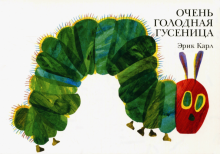 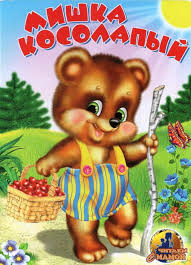 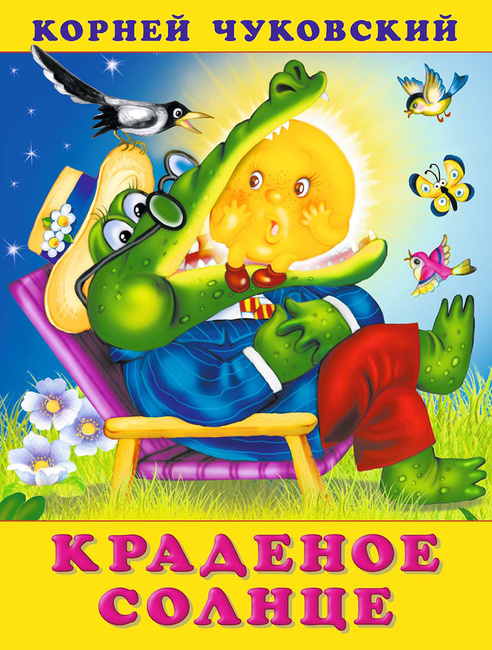 